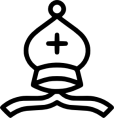 Bishop’s Stortford Chess ClubCalendar 15/16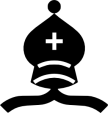 Team 1Team 2Team 3H & DRussell CupSharp CupU 140 CupU 120CupNat. Club ChampionshipOther17.09.15ThuSimultaneousAll V Ieuan01.10.15ThuStart of Season BLITZ!05.10.15MonRoyston 4Away08.10.15ThuLetchworth 2Home13.10.15TueRothamsted 1Away20.10.15TueWGC HatfieldAway20.10.15TueWatford 1Away27.10.15TueHertfordAway29.10.15ThuHertford 1Home02.11.15MonRoystonAway05.11.15ThuHoddesdonAway09.11.15MonStevenage 2Away12.11.15ThuRoystonHome17.11.15TueWatfordAway19.11.15ThuWGC HatfieldHome23.11.15MonStevenageAway26.11.15ThuBarnet 1Home30.11.15MonHemel 1Away07.12.15MonSt Albans 6Away10.12.15ThuHertford 2Home15.12.15TueBorhamswood  Away04.01.16MonLetchworth 3Away05.01.16TueHertford 1Away07.01.16ThuHertfordHome09.01.16SatClub BlitzChapionship14.01.16ThuWatford 3Home01.02.16MonRoystonAway04.02.16ThuRoyston 1Home10.02.16WedLittle Heath 1Away11.02.16ThuSt Albans 6Home   15:02.16MonLetchworth 2Away23.02.16TueWGC Hatfield 1  Away25.02.16ThuHoddedonHome03.03.16ThuRothamsted 1Home05.03.16SatRapidplay08.03.16TueHertfordAway10.03.16ThuBorhamwoodHome14.03.16MonBarnet 1Away17.03.16ThuStevenageHome22.03.16TueWGC Hatfield 3  Away24.03.16ThuStevenage 2Home31.03.16ThuLittle Heath 1Home07.04.16ThuHemel 1Home12.04.16TueHertford 2Away18.04.16MonRoyston 1Away21.04.16ThuLetchworth 3Home28.04.16ThuRoyston 4Home05.05.16ThuWGC Hatfield 1   Home12.05.16ThuWatford 1Home17.05.16TueWatford 3Away16.06.16ThuEnd of SeasonBLITZThu 11th Aug 16B.S.C.C. Committee MeetingB.S.C.C. Committee MeetingB.S.C.C. Committee MeetingB.S.C.C. Committee MeetingB.S.C.C. Committee MeetingB.S.C.C. Committee MeetingB.S.C.C. Committee MeetingB.S.C.C. Committee MeetingB.S.C.C. Committee MeetingB.S.C.C. Committee MeetingB.S.C.C. Committee MeetingThu 8thSep 16B.S.C.C. A.G.M.B.S.C.C. A.G.M.B.S.C.C. A.G.M.B.S.C.C. A.G.M.B.S.C.C. A.G.M.B.S.C.C. A.G.M.B.S.C.C. A.G.M.B.S.C.C. A.G.M.B.S.C.C. A.G.M.B.S.C.C. A.G.M.B.S.C.C. A.G.M.